Программа внутреннего аудита.1. Основание для аудита  ________________		   ( № приказа)2. Тип внутреннего аудита (плановый, внеплановый)3. Цели аудита:______________________________________________________________________________________________________________________________________________________________________________Согласовано:Руководитель  группы  аудиторов                               _______________________________                                                                                                                       (подпись, дата, расшифровка подписи)Руководитель  структурного  подразделения             ______________________________                                                                                                                       (подпись, дата, расшифровка подписи)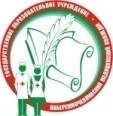 Министерство здравоохранения Республики ТатарстанГАПОУ   «Набережночелнинский медицинский колледж»Система менеджмента качества Ф/ 03Программа внутреннего аудитаКритерииаудитаОбъем аудитаОбъем аудитаАудиторыПредставитель структурного подразделенияКритерииаудитаОбласть аудитадеятельность/процесс/структурное подразделениеДата и время проведения аудитаАудиторыПредставитель структурного подразделения